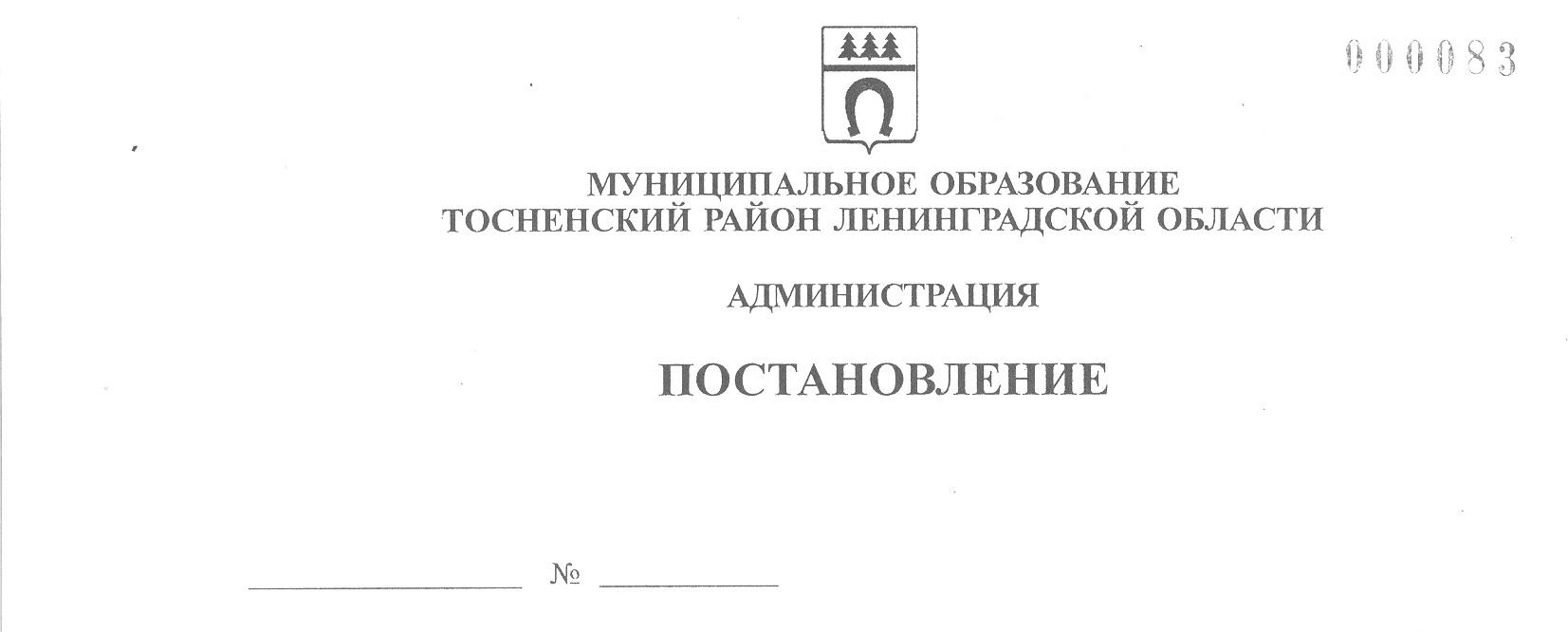 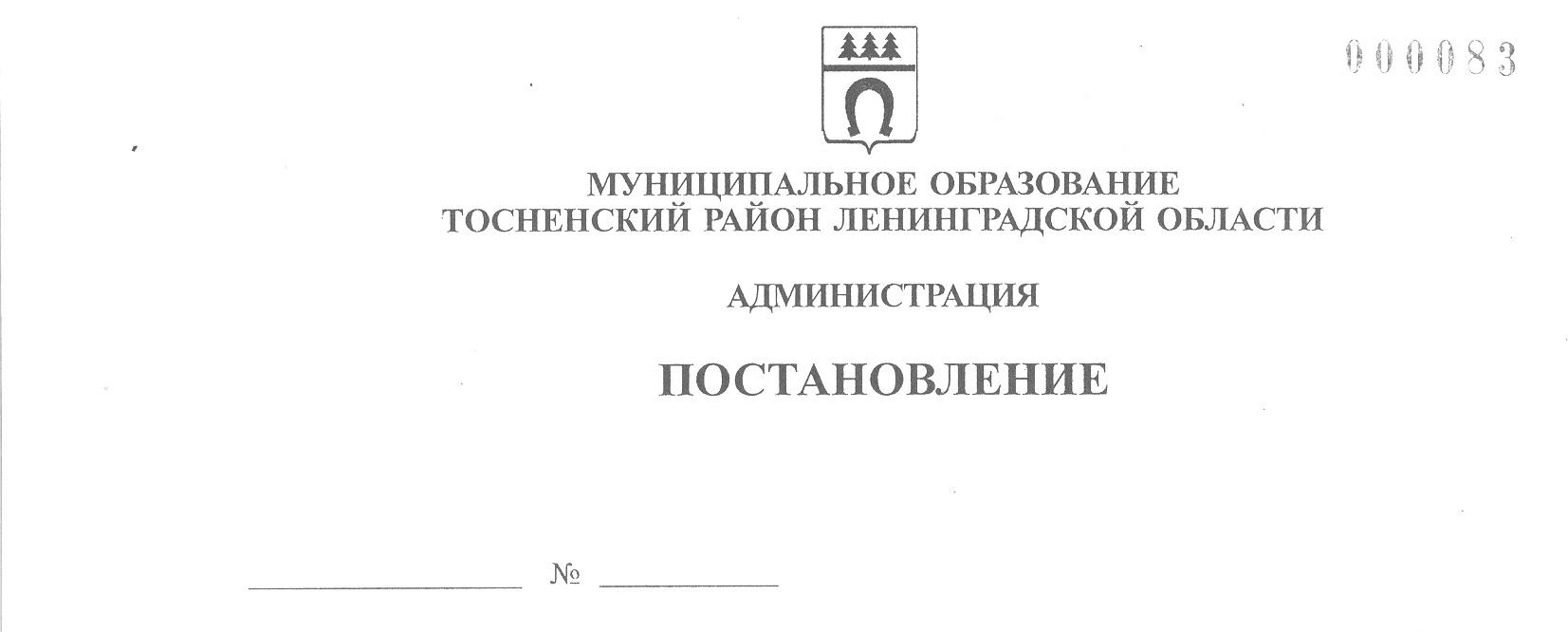 21.01.2020                                       82-паО проведении конкурса по отбору организаций, образующих инфраструктуруподдержки субъектов малого и среднего предпринимательства, на право получения субсидий в рамках реализации мероприятий муниципальной программы «Развитие и поддержка малого и среднего предпринимательства на территории муниципального образования Тосненский район Ленинградской области»В соответствии с Федеральными законами  от 24.07.2007 № 209-ФЗ «О развитии малого и среднего предпринимательства в Российской Федерации», от 06.10.2003 № 131-ФЗ «Об общих принципах организации местного самоуправления в Российской Федерации», постановлениями администрации муниципального образования Тосненский район Ленинградской области от 19.12.2018 № 3187-па «Об утверждении муниципальной программы «Развитие и поддержка малого и среднего предпринимательства на территории муниципального образования Тосненский район Ленинградской области», от 01.04.2019 № 463-па «Об утверждении Порядка предоставления субсидий организациям, образующим инфраструктуру поддержки субъектов малого и среднего предпринимательства в рамках реализации муниципальной программы «Развитие и поддержка малого и среднего предпринимательства на территории муниципального образования Тосненский район Ленинградской области», в целях  возмещения затрат в связи с оказанием безвозмездных консультационных услуг субъектам малого и среднего предпринимательства», в целях возмещения  затрат организациям, образующим инфраструктуру поддержки субъектов малого и среднего предпринимательства в связи с оказанием безвозмездных консультационных услуг субъектам малого и среднего предпринимательства, а также эффективного использования бюджетных средств, предназначенных для поддержки и развития субъектов малого и среднего предпринимательства, администрация муниципального образования Тосненский район Ленинградской области  ПОСТАНОВЛЯЕТ:1. Провести  31.01.2020 конкурс по отбору организаций, образующих инфраструктуру поддержки субъектов малого и среднего предпринимательства, на право получения субсидий в рамках реализации мероприятий муниципальной программы «Развитие и поддержка малого и среднего предпринимательства на территории муниципального образования Тосненский район Ленинградской области», в целях возмещения затрат в связи         с оказанием безвозмездных консультационных услуг субъектам малого и среднего предпринимательства (далее – конкурс), по адресу: Ленинградская область, г. Тосно, пр. Ленина, дом 32, здание администрации муниципального образования Тосненский  район Ленинградской области, каб. 68, в 12.00  по московскому времени.2. Секретарю конкурсной комиссии по отбору организаций, образующих инфраструктуру поддержки субъектов малого и среднего предпринимательства, на право получения субсидий в рамках реализации мероприятий муниципальной программы «Развитие и поддержка малого и среднего предпринимательства на территории муниципального образования Тосненский район Ленинградской области», в целях возмещения затрат в связи с оказанием безвозмездных консультационных услуг субъектам малого и среднего предпринимательства (далее – конкурсная комиссия):2.1.  Обеспечить размещение  на официальном сайте администрации в сети  Интернет (www.tosno-online.com) 22.01.2020 извещения о проведении конкурса в соответствии с Порядком предоставления субсидий организациям, образующим инфраструктуру поддержки субъектов малого и среднего предпринимательства в рамках реализации муниципальной программы «Развитие и поддержка малого и среднего предпринимательства на территории муниципального образования Тосненский район Ленинградской области», в целях возмещения затрат в связи с оказанием безвозмездных консультационных услуг субъектам малого и среднего предпринимательства (далее – Порядок).2.2. Осуществлять прием конкурсных заявок  с 09.00 до 13.00 и с 14.00 до 16.00 22.01.2020 по 29.01.2020 по адресу: Ленинградская область, г. Тосно, пр. Ленина, д. 32, здание администрации муниципального образования Тосненский район Ленинградской области,  каб. 45, в соответствии с Порядком.3. Конкурсной комиссии  провести процедуру вскрытия конвертов  с конкурсными заявками  30.01.2020  в 12.00 по московскому времени по адресу: Ленинградская область, г. Тосно, пр. Ленина, д. 32, здание администрации муниципального образования Тосненский район Ленинградской области, кабинет 68.4. Определить предельную стоимость одного часа безвозмездных консультационных услуг для проведения конкурса, сформированную методом сопоставимых рыночных цен (анализа рынка), на основании анализа информации о стоимости аналогичных услуг, полученной от организаций, осуществляющих деятельность на территории муниципального образования Тосненский район Ленинградской области в размере 1082,73 рубля.5. Комитету социально-экономического развития  администрации муниципального образования Тосненский район Ленинградской области направить в пресс-службу комитета по организационной работе, местному самоуправлению, межнациональным и межконфессиональным отношениям администрации муниципального образования Тосненский район Ленинградской области  настоящее постановление для опубликования  и обнародования в порядке, установленном Уставом муниципального образования Тосненский район Ленинградской области.6. Пресс-службе комитета по организационной работе, местному самоуправлению, межнациональным и межконфессиональным отношениям администрации муниципального образования Тосненский район Ленинградской области опубликовать  и обнародовать настоящее постановление в порядке, установленном Уставом муниципального образования Тосненский район Ленинградской области.7. Контроль за исполнением  постановления возложить на заместителя главы администрации муниципального образования Тосненский район Ленинградской области  Горленко С.А.Глава  администрации                                                                                   А.Г. КлементьевПалеева Светлана Алексеевна, 8(81361)3259013 га